ZDRAVSTVENA  USTANOVA   - KLINIKA  ZA STOMATOLOGIJU NIŠBul. Dr Zorana Đinđića  52 NišInternet  stranica : www.kzsnis.rs del.br.135/2013-04 jnmv 7/201330. 9.2013.godineNa  osnovu  člana 109.ZJN (Sl. glasnik  RS“ br. 124/2012) i  člana 23. Statuta  Klinike  za stomatologiju  Niš, a na  osnovu  izveštaja  br. 135/2013-03 jnmv 7/2013 na   predloga  Komisije ,  direktor  Klinike   donosi O D L U K UO obustavi  postupka                   Javne  nabavke  male vrednosti  07/2013    za  nabavku dobra-  medicinska  oprema – 33157000 uredjaji  za  gasnu   terapiju  i respiratorni  uredjaji                   Procenjena vrednost   - 1.200.000,00 dinara.                 Direktor  Klinike  je prihvatio  predlog  Komisije  za javnu  nabavku  male  vrednosti 7/2013 o izboru  najpovoljnije  ponude, gde  se  priložene  ponude  odbijaju  kao  neprihvatljive  i da se  obustavi  postupak  janve  nabavke  male  vrednosti   zbog  neispunjenosti  uslova  za  dodelu  ugovora , te da   se  postupak  ponovi  , nakon  ponovnog  ispitivanja  tržišta.O b r a z l o ž e nj e Na  adresu  Klinike  do  krajnjeg  roka za  podnošenje  ponuda  do 26.9.2013.godine za navedenu predmetnu nabavku  pristigle  su dve  ponude. Pregledavanjem  i ocenjivanjem  prispelih  ponuda  Komisija  je  u izveštaju br. 135/2013-03 jnmv 7 /2013  konstatovala  da  vrednost  ponude  ponudjača    doo Dreger  Tehnik   Beograd  ul. Danijelova  br. 12-16 pib 100345259 mbr. 7528574 br.142 koja  iznosi  1.450.000,00  prelazi  procenjenu  vrednost  nabavke te  da  se  nemože  uzeti  u  razmatranje.Ponuda  br.143  ponudjača  doo Medisa  Beograd , Surčin ul. Skojevska  23   nije  kompletna i kao   neprihvatljiva  nije uzeta  u razmatranje. Vrednost nekompletne   ponude  ( dostavljen  je samo obrazac  ponude)  je 2.500.000,00 din , što  predstavlja iznos koji je iznad  granice  procenjene  vrednosti  predmetne  javne  nabavke.  Direktor  Klinike  je prihvatio  predlog  Komisije za  javnu  nabavku, i na osnovu zakonskog  ovlašćenja  doneo  odluku  da  se  postupak  javne  nabavke  male  vrednosti   broj 7/2013  po  pozivu  objavljenom  na  Portalu  Uprave  za  javne  nabavke  11.9.2013.godine   o b u s t a v i   , zato  što  nisu  ispunjeni  uslovi   za dodelu  ugovora.Postupak  javne  nabavke  male  vrednosti  dobra  -  medicinska  oprema – 33157000 uredjaji  za  gasnu   terapiju  i respiratorni  uredjaji  biće  ponovo  sproveden  nakon  ponovnog  istraživanja  tržišta  , shodno  ZJN .Odluka  o   obustavi  postupka   biće   u predvidjenom  zakonskom  roku  dostavljena  svim  učesnicima  u postupku  javne  nabavke  male  vrednosti , objavljena  na  portalu Uprave  za javne  nabavke i  sajtu  Klinike .                                                                                                                           KLINIKA ZA STOMATOLOGIJU  NIŠ                                                                                                                         DIREKTOR,                                                                                                     Prof. dr Dragan KrasićKLINIKA ZA STOMATOLOGIJU NIŠBulevar  dr Zorana Đinđića 5218000 Niš, SrbijaTel./Centrala 018 4226-216                             4222-403Tel./Fax         018 453-6736e-mail: stomatolog_nis@ptt.rs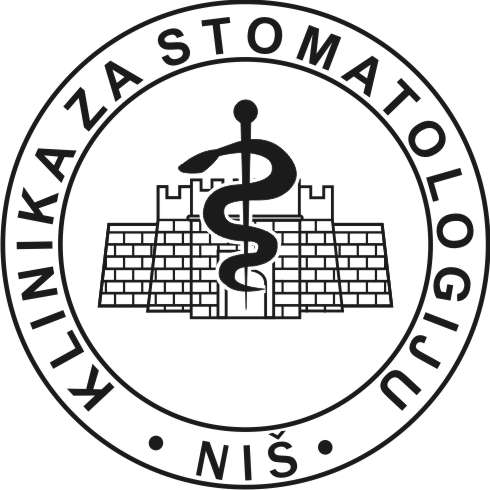 CLINIC OF STOMATOLOGY Bulevar  dr Zorana Đinđića 5218000 Niš, SerbiaTel./Centrala +381 18 4226-216                             4222-403Tel./Fax.+381 18 453-6736e-mail: stomatolog_nis@ptt.rs